Die Sicherheitsbarrieren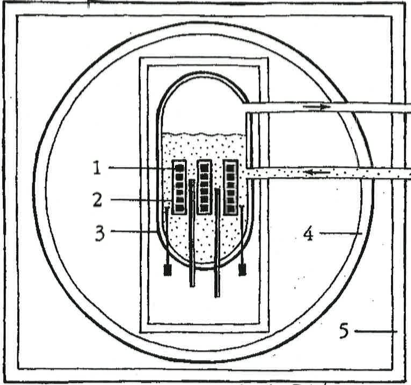 Der Brennstoff, dessen Kristallstrukturen die radioaktiven Substanzen eingeschlossen halten.Die gasdicht verschweissten Brennstabhüllen aus Zirkonium oder Edelstahl.Der Reaktordruckbehälter aus 20 -25 cm dickem Stahl.Der gasdichte und druckfeste Sicherheitsbehälter (Containment) aus 4 cm dickem Stahl oder aus Spannbeton.Das Reaktorgebäude, eine Stahlbetonhülle aus 1.5 bis 2 Meter dickem Stahlbeton, die auch gegen Einflüsse von aussen (z.B. Flugzeugabstütze) schützt.Quelle: PSR/IPPNW